Разговоры о важном 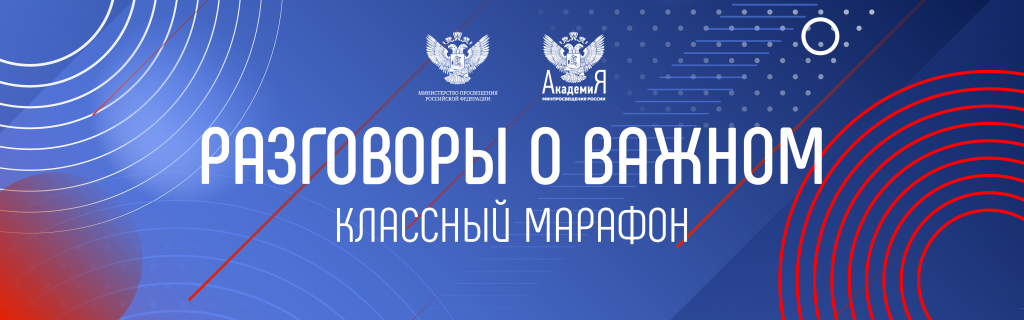 .О проекте:Минпросвещения России с 1 сентября 2022 года запускает в российских школах масштабный проект – цикл внеурочных занятий «Разговоры о важном».Во всех школах страны учебная неделя будет начинаться с классного часа «Разговоры о важном», посвященного самым различным темам, волнующим современных ребят. Центральными темами «Разговоров о важном» станут патриотизм и гражданское воспитание, историческое просвещение, нравственность, экология и др.Академия Минпросвещения России организует подготовку классных руководителей и кураторов групп профессиональных образовательных организаций к проведению внеурочных занятий – серию интенсивов «Классный марафон».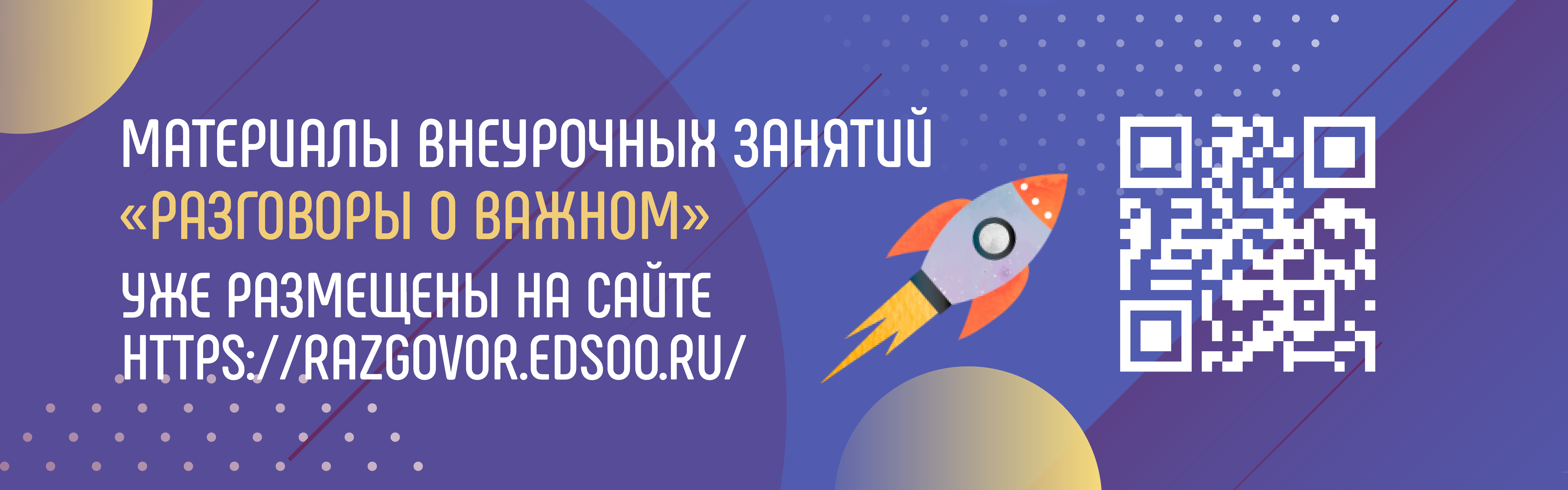 Дополнительная информация о внеурочной деятельности размещена на портале «Единое содержание общего образования».